        БЪЛГАРСКА ТЪРГОВСКО-ПРОМИШЛЕНА ПАЛАТА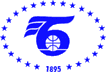 www.bcci.bgРЕГИСТРАЦИОННА ФОРМАБългарска бизнес делегация до Минск, Беларусноември 2016г.COMPANY PROFILEМоля, по възможност, попълнете на английски езикДанни за данъчна фактура: Адрес:Идент.№ по ДДС. МОЛ. За допълнителна информация – тел.02/ 811 74 94, 811 74 89, e-mail: irelations@bcci.bgБТПП, Международно сътрудничество и международни организацииCOMPANY name: 	COMPANY name: 	COMPANY name: 	COMPANY name: 	COMPANY name: 	Address: Address: Address: Address: Address: Tel: +359 Fax: +359 Fax: +359 E-mail: http: PARTICIPANT:Name: Position:IDN/EGN: Passport Number:                                                         Validity:PARTICIPANT:Name: Position:IDN/EGN: Passport Number:                                                         Validity:PARTICIPANT:Name: Position:IDN/EGN: Passport Number:                                                         Validity:PARTICIPANT:Name: Position:IDN/EGN: Passport Number:                                                         Validity:PARTICIPANT:Name: Position:IDN/EGN: Passport Number:                                                         Validity:COMPANY’S BUSINESS ACTIVITIES:COMPANY’S BUSINESS ACTIVITIES:COMPANY’S BUSINESS ACTIVITIES:COMPANY’S BUSINESS ACTIVITIES:COMPANY’S BUSINESS ACTIVITIES:Type of Business:      producer        wholesaler/retailer         agent            otherType of Business:      producer        wholesaler/retailer         agent            otherType of Business:      producer        wholesaler/retailer         agent            otherType of Business:      producer        wholesaler/retailer         agent            otherType of Business:      producer        wholesaler/retailer         agent            otherSPECIFIC  INTERESTS  in Belarus:(which companies would you like to meet)SPECIFIC  INTERESTS  in Belarus:(which companies would you like to meet)SPECIFIC  INTERESTS  in Belarus:(which companies would you like to meet)SPECIFIC  INTERESTS  in Belarus:(which companies would you like to meet)SPECIFIC  INTERESTS  in Belarus:(which companies would you like to meet) Importers: Importers: Suppliers/ Exporters: Suppliers/ Exporters: Manufacturers: Manufacturers: Others: (please specify) Others: (please specify) Others: (please specify) Others: (please specify) Others: (please specify)